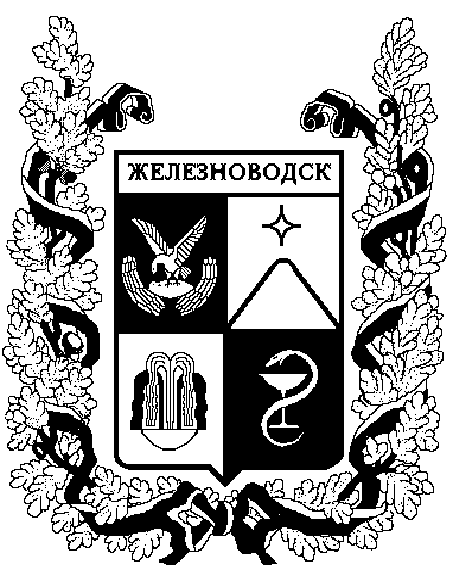 ПОСТАНОВЛЕНИЕадминистрации города-КУРОРТА железноводска ставропольского краяО внесении изменений в подпункт 1.8 пункта 1 постановления администрации города-курорта Железноводска Ставропольского края 
от 30 июля 2018 г. № 468 «О должностных лицах, уполномоченных составлять протоколы об административных правонарушениях, совершенных на территории города-курорта Железноводска Ставропольского края»В соответствии с Законом Ставропольского края 
от 13 марта 2020 г. № 35-кз «О внесении изменений в Закон Ставропольского края «Об административных правонарушениях в Ставропольском крае» и в целях упорядочения работы должностных лиц, уполномоченных составлять протоколы об административных правонарушениях, совершенных на территории города-курорта Железноводска Ставропольского края,ПОСТАНОВЛЯЮ:1. Внести изменения в подпункт 1.8 пункта 1 постановления администрации города-курорта Железноводска Ставропольского края 
от 30 июля 2018 г. № 468 «О должностных лицах, уполномоченных составлять протоколы об административных правонарушениях, совершенных на территории города-курорта Железноводска Ставропольского края» (с изменениями, внесенными постановлениями администрации города-курорта Железноводска Ставропольского края от 03 сентября 2019 г. № 696, 
от 06 ноября 2019 г. № 927, от 27 января 2020 г. № 51, от 27 марта 2020 г. 
№ 237), дополнив после цифр «4.2» цифрами «,4.13».2. Опубликовать настоящее постановление в общественно-политическом еженедельнике «Железноводские ведомости» и разместить на официальном сайте Думы города-курорта Железноводска Ставропольского края и администрации города-курорта Железноводска Ставропольского края в сети Интернет.3. Контроль за выполнением настоящего постановления возложить на заместителя главы администрации города-курорта Железноводска Ставропольского края Бакулина Е.Е.4. Настоящее постановление вступает в силу со дня его подписания.Глава города-курорта Железноводска Ставропольского края                                                                        Е.И. МоисеевПроект подготовлен отделом координации и контроля в сфере благоустройства администрации города-курорта Железноводска Ставропольского края Исполняющий обязанности руководителяотдела координации и контроляв сфере благоустройства администрациигорода-курорта ЖелезноводскаСтавропольского края, главный специалистотдела координации и контроляв сфере благоустройства администрациигорода-курорта ЖелезноводскаСтавропольского края                                                                Ю.В. БелоножкинПроект вносит: Заместитель главы администрации города-курорта Железноводска Ставропольского края                                              Е.Е. Бакулин Проект визируют: Первый заместитель главы администрации города-курорта ЖелезноводскаСтавропольского края                                                                  Н.Н. БондаренкоЗаместитель главы администрации города-курорта Железноводска Ставропольского края - начальникуправления имущественных отношенийадминистрации города-курортаЖелезноводска                                                                           И.В. Гречишников Руководитель юридического отдела администрации города-курорта Железноводска Ставропольского края                                           Е.Л. ОсинцеваРуководитель отдела по обеспечению деятельности администрации города-курорта Железноводска Ставропольского края			                                                   Г.В. Рудкова14 апреля 2020 г.               г. Железноводск№286